ЧЕРКАСЬКА МІСЬКА РАДА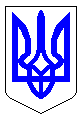 ЧЕРКАСЬКА МІСЬКА РАДАВИКОНАВЧИЙ КОМІТЕТРІШЕННЯВід 10.11.2021 № 1310Про встановлення тарифу на послуги теплопостачання, що надаються ТОВ НВП «БІГ СТОКЕР»	Розглянувши звернення від 12.10.2021 №23131-01-20 ТОВ НВП «БІГ СТОКЕР» про встановлення тарифів на теплову енергію для потреб населення і установ та організацій котрі фінансуються з державного чи місцевого бюджету, що виробляється на установках з використанням альтернативних джерел енергії, які розташовані: м. Черкаси, військова частина 9930, селище Оршанець, на виконання ст. ст. 13, 20 Закону України «Про теплопостачання», відповідно до Порядку розрахунку середньозважених тарифів на теплову енергію, виробництво теплової енергії вироблену з використанням природного газу, для потреб населення, установ та організацій, що фінансуються з державного чи місцевого бюджету, її транспортування та постачання, затвердженого постановою Кабінету Міністрів України від 06.09.2017 №679, керуючись підпунктом 2 пункту «а» ст. 28 Закону України «Про місцеве самоврядування в Україні»; виконавчий комітет Черкаської міської радиВИРІШИВ:Встановити товариству з обмеженою відповідальністю науково-виробничому підприємству «БІГ СТОКЕР» для Навчального центру Державної прикордонної служби України (військова частина 9930, селище Оршанець) тариф на теплову енергію для потреб населення та бюджетних установ що виробляється на установках з використанням альтернативних джерел енергії на рівні 90 відсотків середньозваженого тарифу на теплову енергію, вироблену з використанням природного газу, затвердженого Державним агентством з енергоефективності та енергозбереження України 24.09.2021, згідно з додатком.Контроль за виконанням рішення покласти на директора департаменту економіки та розвитку Удод І.І.Міський голова                                                           Анатолій БОНДАРЕНКО                                                                                 Додаток                                                                                  ЗАТВЕРДЖЕНО                                                                                 рішення виконавчого комітету                                                                                 Черкаської міської ради                                                                                 від_____________№______ТАРИФна теплову енергію ТОВ НВП «БІГ СТОКЕР»Директор департаментуекономіки та розвитку                                                                         Ірина УДОД№п/пГрупи споживачівТарифи за 1 Гкал. з урахуванням ПДВ, (грн.)1.Населення1732,462Бюджетні установи1878,23